                                                                                                                                                                                                                                                                                                                                                                                                                                                                                                                                                                                                                                                                                                                                                                                                                                                                                                                                                                                                                                                                                                                                                                                                                                                                                                                                                                                                                                                                                                                                              SERVIÇO PÚBLICO FEDERALMINISTÉRIO DA EDUCAÇÃOSECRETARIA DE EDUCAÇÃO PROFISSIONAL E TECNOLÓGICAINSTITUTO FEDERAL DE EDUCAÇÃO, CIÊNCIA E TECNOLOGIA SUL-RIO-GRANDENSECÂMPUS PASSO FUNDO5. CRONOGRAMAPasso Fundo, 25 de fevereiro de 2022.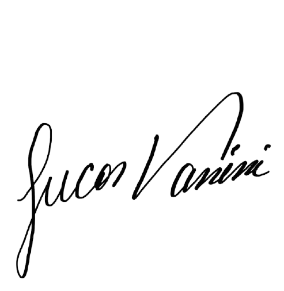 Lucas VaniniDiretor-geral do Câmpus Passo FundoFase 01Fase 01Inscrições21 a 06/03/2022Realização da análise simplificada07 a 11/03/2022Divulgação do resultado parcial14/03/2022Prazo para recursos15 a 16/03/2022Análise de recursos17 a 18/03/2022Divulgação do resultado final21/03/2022Fase 02Fase 02Inscrições 11 a 17/04/2022Realização da análise simplificada18 a 28/04/2022Divulgação do resultado parcial29/04/2022Prazo para recursos02 a 03/05/2022Análise de recursos04 a 05/03/2022Divulgação do resultado final06/05/2022